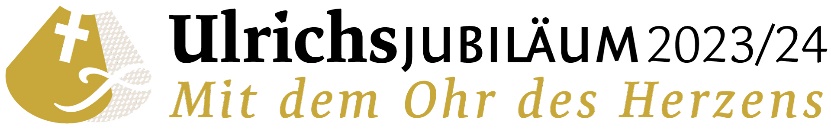 Materialbox zum Kunstwerk „Mit dem Ohr des Herzens“von Lilian Moreno Sánchez 1. Tuch zum Kunstwerk2. Bilder zum Material „Mantel“ für die Grund- und Förderschule/Mittelschule Klasse 5/63. Mappen mit Bausteinen 	Klassen: 1 bis 4 und 5/6	Klassen: 7-94. „Mantel“ aus Pappe5. Kopiervorlagen Mantelzusammengestellt von Schulrat i. K. Christian Heindel/Ltd. OStDin Dr. Kristina RothLayout: Sandra FrankDie Materialien stehen digitalisiert auch auf unserer Homepage bereit:https://schuleru-augsburg.de/